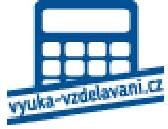 OBJEDNÁVKA Č. 100002905Datum objednávky: 15. června 2022DODACÍ ADRESAxxxxxZákladní škola Neratovice, 28. října 1157, okres Mělník28. října 1157, 277 11 NeratoviceNeratovice, 277 11Česká republikaT: xxxxxxVAT: 70888094oZPŮSOB DODÁNÍPoštovné a balné - DPD CZ s.r.o.OBJEDNANÉ POLOŽKYFAKTURAČNÍ ADRESAxxxxxZákladní škola Neratovice, 28. října 1157, okres Mělník28. října 1157, 277 11 NeratoviceNeratovice, 277 11Česká republikaT: xxxxxVAT: 70888094PLATEBNÍ METODANa fakturu (pro státní organizace)TT-EASI-SCOPE WL	3 559,00 Kč Objednáno: 26	92 534,00 Kč	Součet	92 534,00 Kč	Poštovné a balné	0,00 KčZAVŘÍT OKNONÁZEV PRODUKTU	KÓDNÁZEV PRODUKTU	KÓDNÁZEV PRODUKTU	KÓDCENA	MNOŽSTVÍ	SOUČETCelkem (bez DPH)76474,38 KčDPH 21% (21%)16059,62 KčDaň16059,62 KčCelkem (s DPH)92534,00 Kč